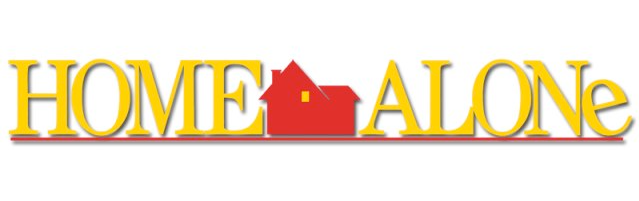 Warm-Up: Kevin's Morning Routine1. Jumping Jacks: Mimic the excitement of Kevin realizing his family is gone - 2 min.2. High Knees: Running in place to mimic Kevin running around the house - 2 min.Main Workout: Kevin's Booby TrapsEach "booby trap" represents an exercise. You'll perform Each Exercise for 1 min before moving onto the next, repeating the Circuit 3-5x.1. Spider Crawl: To represent the tarantula scene. Get into a plank position and crawl forward like a spider for a few steps and then crawl backward.2. Bucket Swings: Mimic the paint bucket swing with kettlebell or dumbbell swings.3. Stair Climbs or Step-Ups: To represent Kevin running up and down the stairs.4. Feather Plucks (Jump Squats): Representing the scene where Harry gets feathers stuck all over him.5. Micro Machines Speed Skater: Lateral bounds or speed skaters to mimic the scene where the burglars slip on the Micro Machines.6. Ornament Crunches: Perform a crunch every time you "step on an ornament" - simulate by tapping your heel each time you come up.7. BB Gun Rows: Standing rows using a resistance band or dumbbells to represent Kevin using the BB gun.Cool Down: A Peaceful Christmas Eve1. Tree Pose: To mimic the scene where Kevin visits the church - Hold for 30 sec. each side.2. Child's Pose: To represent the end of Kevin's adventure - Hold for 1 min.3. Deep Breaths: Take deep breaths and feel the tranquility and peace - 2 min.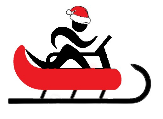 